16.06.2020r.Temat: Czasem świeci słońce, a czasem pada deszcz. Słuchanie wiersza Doroty Gellner „Deszczowe Dziwaki”Gdy pada na nosy, gdy pada na krzaki, 
to budzą się zaraz Deszczowe Dziwaki . 
Deszczowe Straszydła, Deszczowe Potworki 
i prędko wyłażą z kałuży jak z norki.
Pod rynną się kąpią i myją tam uszy,
i każdy się pluszcze, a żaden nie suszy . 
Łóżeczek nie mają, kołysek nie znają, 
a swoje maluchy w kaloszach huśtają.Rozmowa inspirowana wierszem. Przykładowe pytania R.: Jak sobie wyobrażasz Deszczowego Dziwaka? Gdzie mieszkają Deszczowe Dziwaki? Jak myślisz, co lubią? Co robisz, gdy pada deszcz? Jak powinniśmy się ubrać na spacer w deszczu?	Rozpoznawanie symboli pogody – praca z obrazkami. R. pokazuje dziecku obrazki z symbolami pogody. Dziecko wyjaśnia, co oznacza każdy z nich. Następnie wskazuje te obrazki, które informują o pogodzie za oknem. Rozpoznawanie prostych symboli. Obserwowanie pogody za oknem.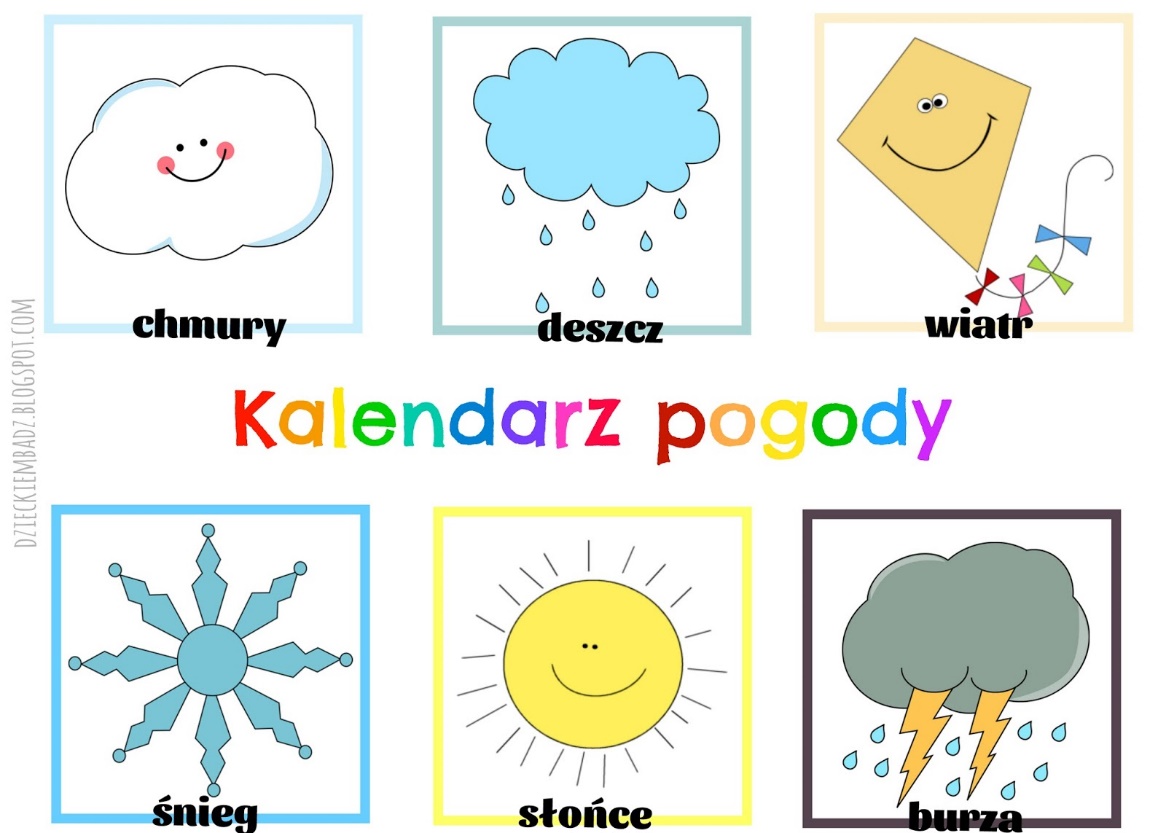 Dopasuj symbol pogody z właściwym zestawem garderoby. Połącz linią. 
blizejprzedszkola.pl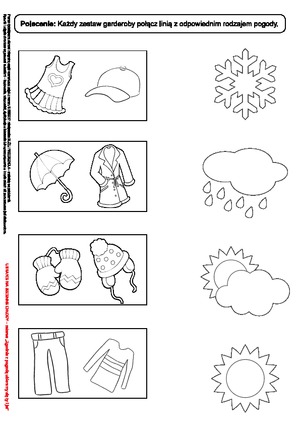 Zabawa muzyczna „Taniec Deszczowych Dziwaków”. Dziecko otrzymuje podwójne strony z gazety z wyciętym na środku otworem na głowę. Wkłada je przez głowę jak pelerynkę. Następnie tańczy w rytm muzyki zaproponowanej przez R. Rozwijanie poczucia rytmu.